О согласовании проекта указа Губернатора Оренбургской области «Об изменении (пересмотре) предельных (максимальных) индексов изменения размера вносимой гражданами платы за коммунальные услуги в муниципальном образовании Сорочинский городской округ на декабрь 2022 года»В соответствии с пунктом 43 Основ формирования индексов изменения размера платы граждан за коммунальные услуги в Российской Федерации, утвержденных постановлением Правительства Российской Федерации от 30.04.2014 № 400 «О формировании индексов изменения размера платы граждан за коммунальные услуги в Российской Федерации», Совет депутатов муниципального образования Сорочинский городской округ Оренбургской области РЕШИЛ:1. Согласовать проект указа Губернатора Оренбургской области «Об изменении (пересмотре) предельных (максимальных) индексов изменения размера вносимой гражданами платы за коммунальные услуги в муниципальном образовании Сорочинский городской округ на декабрь 2022 года» в размере 17,17%, в соответствии с приложением.2. Решение вступает в силу после его официального опубликования в газете «Сорочинский вестник» и подлежит опубликованию в информационном бюллетене «Сорочинск официальный».3. Контроль за исполнением настоящего решения возложить на постоянную депутатскую комиссию по вопросам бюджета,  муниципальной собственности  и социально-экономическому развитию.Председательствующийна XIX заседании Совета депутатов муниципального образованияСорочинский городской округ Оренбургской области шестого созыва                                           Ю.Е. АнтошкинГлава муниципального образованияСорочинский городской округ                                                         Т.П. Мелентьева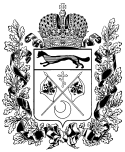 у к а зГУБЕРНАТОРА ОРЕНБУРГСКОЙ ОБЛАСТИ_______________ 							      № _______г. ОренбургОб изменении (пересмотре) предельных (максимальных) индексов изменения размера вносимой гражданами платы за коммунальные услуги в муниципальных образованиях Оренбургской области на декабрь 2022 года        В соответствии с Жилищным кодексом Российской Федерации,  постановлением  Правительства  Российской  Федерации  от 30 апреля  2014 года № 400 «О  формировании  индексов   изменения размера платы  граждан  за  коммунальные  услуги в  Российской Федерации», распоряжением Правительства   Российской Федерации  от ______ 2022 года № ____ -р, постановлением Правительства   Российской Федерации  от ______ 2022 года № ____ «Об особенностях индексации регулируемых тарифов и платы граждан за коммунальные услуги с 1 декабря 2022 г.» постановляю:       1. Утвердить:        предельные (максимальные) индексы изменения размера вносимой гражданами платы за коммунальные услуги в муниципальных образованиях Оренбургской области на декабрь 2022 года согласно приложению № 1;обоснование величины предельных (максимальных) индексов изменения размера вносимой гражданами платы за коммунальные услуги в муниципальных образованиях Оренбургской области на декабрь 2022 года согласно приложению № 2.       2. Контроль за исполнением настоящего указа возложить на                           вице-губернатора –  заместителя председателя Правительства Оренбургской области по экономической и инвестиционной политике Оренбургской области       3. Признать утратившим силу указ Губернатора Оренбургской области от 15 декабря 2021года № 697-ук « Об утверждении предельных (максимальных) индексов изменения размера вносимой гражданами платы за коммунальные услуги в муниципальных образованиях Оренбургской области на 2022 год».        4. Указ вступает в силу после его официального опубликования.Губернатор                                                                                             Д.В. Паслер    Приложение № 2к проекту указа Губернатора областиот __________№ _________Обоснование величины предельных (максимальных) индексов изменения размера вносимой гражданами платы за коммунальные услугив муниципальных образованиях Оренбургской области на декабрь 2022 года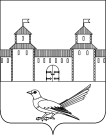 СОВЕТ ДЕПУТАТОВМУНИЦИПАЛЬНОГО ОБРАЗОВАНИЯСОРОЧИНСКИЙ ГОРОДСКОЙ ОКРУГОРЕНБУРГСКОЙ ОБЛАСТИ(XIX СЕССИЯ ШЕСТОГО СОЗЫВА)РЕШЕНИЕот 10 октября 2022 года № 210Приложение к решению Совета депутатов муниципального образования Сорочинский городской округ Оренбургской областиот 10 октября 2022 года № 210                         Приложение № 1к проекту указа Губернатора области            от_________№  __________Предельные (максимальные) индексыПредельные (максимальные) индексыизменения размера вносимой гражданами платы за коммунальные услуги в муниципальных образованиях Оренбургской области на декабрь 2022 годаизменения размера вносимой гражданами платы за коммунальные услуги в муниципальных образованиях Оренбургской области на декабрь 2022 года№ п/пНаименованиемуниципального образованияПредельный (максимальный) индекс по муниципальному образованию на декабрь 2022 года№ п/пНаименованиемуниципального образованияПредельный (максимальный) индекс по муниципальному образованию на декабрь 2022 года1.Сорочинский городской округ17,171.Сорочинский городской округ       а) предельный (максимальный) индекс рассчитан для квартиры в сельской местности со следующим типом благоустройства:  холодным водоснабжением, электроснабжением, газоснабжением, отоплением,  обращением с ТКО, с набором коммунальных услуг:холодное водоснабжение: при объеме потребления 3,04 куб. метра с тарифом 42,53 руб./куб. метр с приростом к декабрю 2022 года  9,0  процентов;электроснабжение: при объеме потребления 95,0 кВт с тарифом 2,64 руб./кВт⋅ч с приростом к декабрю 2022 года                              9,0 процентов;  газоснабжение: при объеме потребления 10,00 куб. метров, с тарифом 7,660 руб./куб. метр с приростом к декабрю 2022 года 8,5  процентов;отопление: при норме потребления тепла 0,0445 Гкал/м2 с тарифом 2283,8 руб./Гкал с приростом к декабрю 2022 года 20,0  процентов;обращение с твердыми коммунальными отходами: при объеме потребления 0,031 тонн/чел. с тарифом 2 757,49 руб./тонна с приростом к декабрю 2022 года 3,4 процента;        б) численность населения, в отношении которого изменение размера платы за коммунальные услуги равно установленному предельному индексу –  0 человек.          Численность населения, изменение размера платы за коммунальные услуги в отношении которого  менее установленного индекса по Оренбургской области –                       29 909 человек, что составляет от численности населения:муниципального образования –   77,4 процента;Оренбургской области –  1,15 процента.         Численность населения, изменение размера платы за коммунальные услуги в отношении которого более установленного индекса по Оренбургской области, но менее (или равно) установленного предельного индекса, превышающего установленный индекс по Оренбургской области  не более чем на величину отклонения по Оренбургской области – 0 человек.        Численность населения, изменение размера платы за коммунальные услуги в отношении которого более установленного индекса по Оренбургской области –                8756 человек,  что составляет от численности населения:муниципального образования –  22,6 процента;Оренбургской области –  0,5 процента.        Совокупная сумма увеличения вносимой гражданами муниципального образования платы за коммунальные услуги в результате установления по муниципальному образованию предельных индексов, превышающих установленный индекс по Оренбургской области, с разбивкой по месяцам:  декабрь – 0,366 тыс. руб.;  январь – 0,366 тыс. руб.;  февраль – 0, 366 тыс. руб.;  март – 0,366 тыс. руб.;  апрель  – 0, 366 тыс. руб.;  май – 0 тыс. руб.; июнь - 0 тыс. руб.; июль -0 тыс. руб.; август -0 тыс. руб.; сентябрь - 0 тыс. руб.; октябрь – 0,366 тыс. руб.; ноябрь – 0,366 тыс. руб.; декабрь – 0,366 тыс. руб.;         информация о согласовании установленного предельного индекса с представительным органом муниципального образования: согласовано решением Совета депутатов муниципального образования Сорочинский городской округ Оренбургской области от 10 октября  2022 года № 210